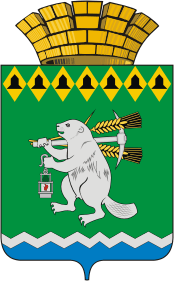 Дума Артемовского городского округаVI созыв58 заседание       РЕШЕНИЕот  31 октября 2019 года                                           			           №_____О повестке  58  заседания Думы Артемовского городского округаВ соответствии со статьей 11 Регламента Думы Артемовского городского округа, принятого решением Думы от 13 октября 2016 года   № 11,Дума Артемовского городского округа РЕШИЛА:Утвердить повестку 58  заседания  Думы Артемовского городского округа:1. О внесении изменений в Устав Артемовского городского округа. Докладывает Елена Витальевна Пономарева, заведующий юридическим  отделом  Администрации Артемовского городского округа.         2. О внесении изменений в Положение об Управлении образования Артемовского городского округа. Докладывает Наталья Валентиновна Багдасарян, начальник Управления образования Артемовского городского округа.3. О принятии Положения о порядке приватизации муниципального имущества Артемовского городского округа. Докладывает Валентина Александровна  Юсупова, председатель  Комитета по управлению муниципальным имуществом Артемовского городского округа.О внесении изменений в Программу управления собственностью Артемовского городского округа на 2019-2021 годы (имущество МУП «ЦРА №198»). Докладывает Валентина Александровна  Юсупова, председатель  Комитета по управлению муниципальным имуществом Артемовского городского округа.О внесении изменений в Программу управления собственностью Артемовского городского округа на 2019-2021 годы (имущество МУП «Цветы»). Докладывает Валентина Александровна  Юсупова, председатель  Комитета по управлению муниципальным имуществом Артемовского городского округа.О внесении изменений в Правила благоустройства  территории  Артемовского городского округа. Докладывает  Александр Иванович Миронов, заместитель главы Администрации Артемовского городского округа – начальник   Управления по городскому хозяйству и жилью  Администрации Артемовского городского округа.Об утверждении Программы  комплексного развития  транспортной инфраструктуры Артемовского городского округа  на 2019-2034 годы. Докладывает Александр Иванович Миронов, заместитель главы Администрации Артемовского городского округа – начальник   Управления по городскому хозяйству и жилью  Администрации Артемовского городского округа.  Об итогах реализации на территории Артемовского городского округа в 2018 году мероприятий подпрограммы «Предоставление региональной поддержки молодым семьям на улучшение жилищных условий» государственной программы Свердловской области «Реализация молодежной политики и патриотического воспитания граждан в Свердловской области до 2024 года».  Докладывает  Александр Иванович Миронов, заместитель главы Администрации Артемовского городского округа – начальник   Управления по городскому хозяйству и жилью  Администрации Артемовского городского округа.О начале отопительного периода 2019 – 2020 годов в Артемовском городском округе. Докладывает  Александр Иванович Миронов, заместитель главы Администрации Артемовского городского округа – начальник   Управления по городскому хозяйству и жилью  Администрации Артемовского городского округа.О состоянии питьевого водоснабжения на территории Артемовского городского округа в 2018 году.  Докладывает Александр Иванович Миронов, заместитель главы Администрации Артемовского городского округа – начальник   Управления по городскому хозяйству и жилью  Администрации Артемовского городского округа.О мероприятиях, проводимых Администрацией Артемовского городского округа по  предотвращению подтопления подземными водами поселка Буланаш. Докладывает  Александр Иванович Миронов, заместитель главы Администрации Артемовского городского округа – начальник   Управления по городскому хозяйству и жилью  Администрации Артемовского городского округа.О ходе  выполнения решения Думы Артемовского городского округа от 25.04.2019  № 531 «О признании депутатского обращения  Арсенова В.С., депутата Думы Артемовского городского округа по одномандатному избирательному округу № 4, к главе Артемовского городского округа  А.В.Самочернова  по вопросу подтопления жилого дома талыми и дождевыми водами   дома № 55 по ул. Первомайской, в г. Артемовского. Докладывает  Александр  Иванович Миронов, заместитель главы Администрации – начальник Управления по городскому хозяйству и жилью.Информация Счетной палаты Артемовского городского округа о ходе исполнения бюджета Артемовского городского округа за первое  полугодие  2019 года. Докладывает Елена Александровна Курьина, председатель Счетной палаты Артемовского городского округа.Информация Счетной палаты Артемовского городского округа о результатах контрольного мероприятия «Проверка целевого и эффективного использования средств бюджета Артемовского городского округа, выделенных Муниципального бюджетного учреждения Артемовского городского округа «Лыжная база «Снежинка» на ремонт (реконструкцию) стадиона «Машиностроитель» в 2017 году и истекшем периоде 2018 года, с проведением аудита в сфере закупок».  Докладывает Елена Александровна Курьина, председатель Счетной палаты Артемовского городского округа.	 Информация Счетной палаты Артемовского городского округа о результатах контрольного мероприятия «Проверка соблюдения порядка управления  и распоряжения имуществом, находящимся в собственности Артемовского городского округа в целях оценки эффективности использования имущества (плиты дорожные, демонтированные при  проведении капитального ремонта  автодороги по ул. Молодежи в г. Артемовский) в 2018-2019 годах, более ранний период по необходимости». Докладывает Елена Александровна Курьина, председатель Счетной палаты Артемовского городского округа.О  выполнении решения Думы Артемовского городского округа  от  27.06.2019 № 570 «О признании депутатского обращения Малых А.П., депутата Думы Артемовского городского округа по одномандатному избирательному округу № 18, к главе Артемовского городского округа  А.В.Самочернову  по вопросу использования 600  железобетонных плит, демонтированных при производстве работ по ремонту дорожного полотна ул. Молодежи  г. Артемовского, депутатским запросом».  Докладывает Валентина Александровна  Юсупова, председатель  Комитета по управлению муниципальным имуществом Артемовского городского округа. О ходе выполнения решения Думы Артемовского городского округа от 28 февраля 2019 года № 495  «О признании депутатского обращения Пестовского А.В., депутата Думы Артемовского городского округа по одномандатному избирательному округу № 19, к главе Артемовского городского округа  по вопросу установления дополнительных остановок на  междугородних рейсах  в с.Покровском,  депутатским запросом». Докладывает  Михаил Александрович Угланов, председатель  постоянной комиссии по вопросам местного самоуправления, нормотворчеству и регламенту. О повторном рассмотрении решения Думы Артемовского городского округа от 26 сентября 2019 года № 599 «Об утверждении Положения о контроле за исполнением органами местного самоуправления Артемовского городского округа  и должностными лицами местного самоуправления Артемовского городского округа  полномочий по решению вопросов местного значения». Докладывает М.А.Угланов, председатель постоянной комиссии по вопросам  местного самоуправления, нормотворчеству и регламенту. Об утверждении Положения  о депутатской этике  депутатов Думы Артемовского городского округа.   Докладывает  Михаил Александрович Угланов, председатель  постоянной комиссии по вопросам местного самоуправления, нормотворчеству и регламенту.Об утверждении Положения об оплате труда муниципальных служащих, замещающих должности муниципальной службы в органах местного самоуправления Артемовского городского округа. Докладывает Ольга Сергеевна Кириллова, заведующий отделом экономики, инвестиции и развития.	Об увеличении (индексации) должностных окладов лиц, замещающих муниципальные должности в Артемовском городском округе  на постоянной основе. Докладывает Владимир Степанович Арсенов, председатель постоянной комиссии по жилищно-коммунальному хозяйству.О внесении изменений в Положение об оплате труда лиц, замещающих муниципальные должности в Артемовском городском округе  на постоянной основе.  Докладывает Ольга Сергеевна Кириллова, заведующий отделом экономики, инвестиции и развития.	Председатель ДумыАртемовского городского округа 		                                 К.М.Трофимов